台灣小兒外科醫學會第十八屆第一次會員大會暨第67次學術研討會109年9月19~20日  訂房單&參加晚宴&樂園門票訂房單(台中 麗寶樂園 福容大飯店)訂房單(台中 麗寶樂園 福容大飯店)訂房單(台中 麗寶樂園 福容大飯店)訂房單(台中 麗寶樂園 福容大飯店)訂房單(台中 麗寶樂園 福容大飯店)訂房單(台中 麗寶樂園 福容大飯店)訂房單(台中 麗寶樂園 福容大飯店)訂房單(台中 麗寶樂園 福容大飯店)訂房單(台中 麗寶樂園 福容大飯店)姓名手機號碼手機號碼入住日期入住日期入住日期入住日期退房日期退房日期退房日期退房日期退房日期房型價格價格價格預訂間數預訂間數預訂間數預訂間數預訂間數和洋家庭房(共20間)每間含兩人早餐、備品6500元6500元6500元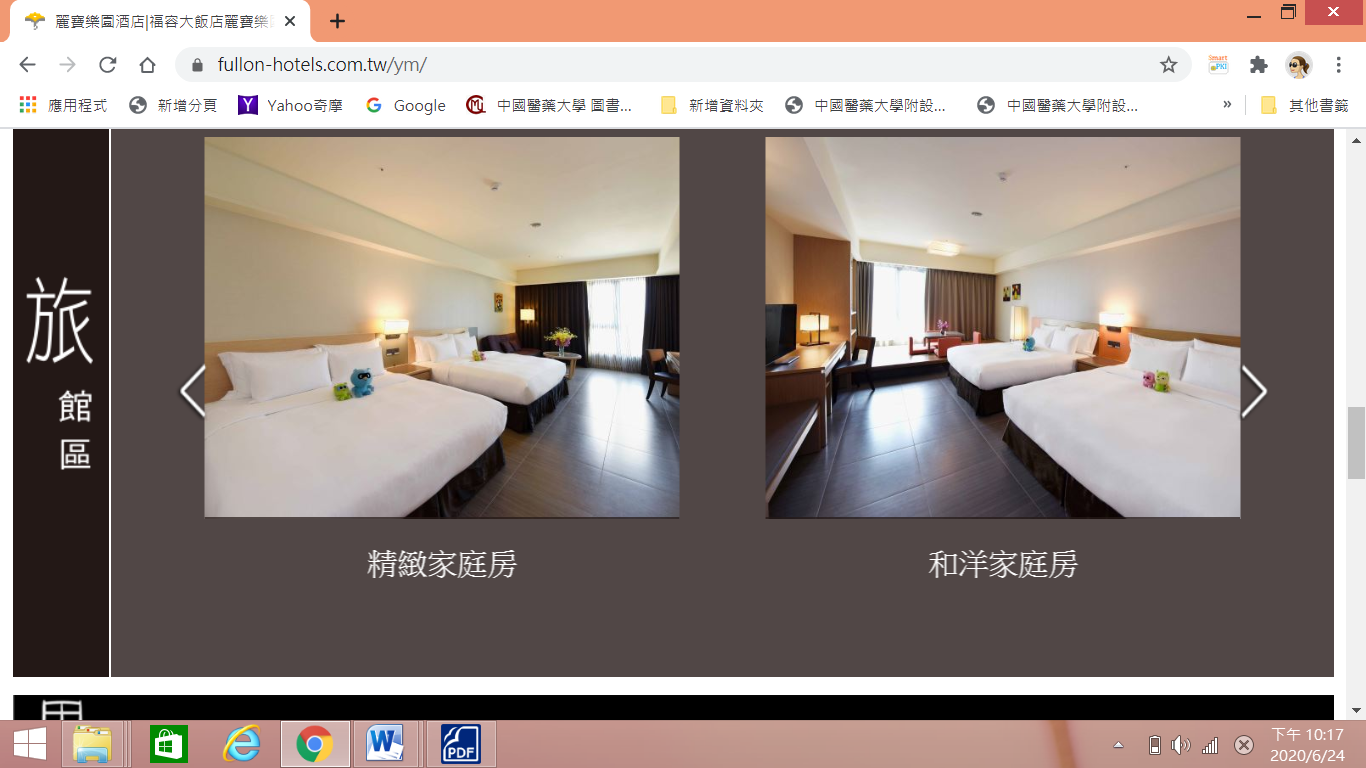 間數(     )加人數(    )/間間數(     )加人數(    )/間精緻家庭房(共20間)每間含兩人早餐、備品6200元6200元6200元間數(     )加人數(    )/間間數(     )加人數(    )/間*每間加人加價:150cm以上成人$800+10%(含早餐、備品)、115~150cm兒童$600+10%(含早餐、備品)，可免費停車於福容飯店地下停車場，其他住宿內容可上網查詢https://www.fullon-hotels.com.tw/ym/。*以上住宿價格為學會專案價，共40間，將依會員資料寄回學會順序預訂，預訂後若無如期入住衍生的費用將由會員負擔，可傳真(04)22070569或寄回tapstw@gmail.com~請務必於109年7月31日前回覆。*每間加人加價:150cm以上成人$800+10%(含早餐、備品)、115~150cm兒童$600+10%(含早餐、備品)，可免費停車於福容飯店地下停車場，其他住宿內容可上網查詢https://www.fullon-hotels.com.tw/ym/。*以上住宿價格為學會專案價，共40間，將依會員資料寄回學會順序預訂，預訂後若無如期入住衍生的費用將由會員負擔，可傳真(04)22070569或寄回tapstw@gmail.com~請務必於109年7月31日前回覆。*每間加人加價:150cm以上成人$800+10%(含早餐、備品)、115~150cm兒童$600+10%(含早餐、備品)，可免費停車於福容飯店地下停車場，其他住宿內容可上網查詢https://www.fullon-hotels.com.tw/ym/。*以上住宿價格為學會專案價，共40間，將依會員資料寄回學會順序預訂，預訂後若無如期入住衍生的費用將由會員負擔，可傳真(04)22070569或寄回tapstw@gmail.com~請務必於109年7月31日前回覆。*每間加人加價:150cm以上成人$800+10%(含早餐、備品)、115~150cm兒童$600+10%(含早餐、備品)，可免費停車於福容飯店地下停車場，其他住宿內容可上網查詢https://www.fullon-hotels.com.tw/ym/。*以上住宿價格為學會專案價，共40間，將依會員資料寄回學會順序預訂，預訂後若無如期入住衍生的費用將由會員負擔，可傳真(04)22070569或寄回tapstw@gmail.com~請務必於109年7月31日前回覆。*每間加人加價:150cm以上成人$800+10%(含早餐、備品)、115~150cm兒童$600+10%(含早餐、備品)，可免費停車於福容飯店地下停車場，其他住宿內容可上網查詢https://www.fullon-hotels.com.tw/ym/。*以上住宿價格為學會專案價，共40間，將依會員資料寄回學會順序預訂，預訂後若無如期入住衍生的費用將由會員負擔，可傳真(04)22070569或寄回tapstw@gmail.com~請務必於109年7月31日前回覆。*每間加人加價:150cm以上成人$800+10%(含早餐、備品)、115~150cm兒童$600+10%(含早餐、備品)，可免費停車於福容飯店地下停車場，其他住宿內容可上網查詢https://www.fullon-hotels.com.tw/ym/。*以上住宿價格為學會專案價，共40間，將依會員資料寄回學會順序預訂，預訂後若無如期入住衍生的費用將由會員負擔，可傳真(04)22070569或寄回tapstw@gmail.com~請務必於109年7月31日前回覆。*每間加人加價:150cm以上成人$800+10%(含早餐、備品)、115~150cm兒童$600+10%(含早餐、備品)，可免費停車於福容飯店地下停車場，其他住宿內容可上網查詢https://www.fullon-hotels.com.tw/ym/。*以上住宿價格為學會專案價，共40間，將依會員資料寄回學會順序預訂，預訂後若無如期入住衍生的費用將由會員負擔，可傳真(04)22070569或寄回tapstw@gmail.com~請務必於109年7月31日前回覆。*每間加人加價:150cm以上成人$800+10%(含早餐、備品)、115~150cm兒童$600+10%(含早餐、備品)，可免費停車於福容飯店地下停車場，其他住宿內容可上網查詢https://www.fullon-hotels.com.tw/ym/。*以上住宿價格為學會專案價，共40間，將依會員資料寄回學會順序預訂，預訂後若無如期入住衍生的費用將由會員負擔，可傳真(04)22070569或寄回tapstw@gmail.com~請務必於109年7月31日前回覆。*每間加人加價:150cm以上成人$800+10%(含早餐、備品)、115~150cm兒童$600+10%(含早餐、備品)，可免費停車於福容飯店地下停車場，其他住宿內容可上網查詢https://www.fullon-hotels.com.tw/ym/。*以上住宿價格為學會專案價，共40間，將依會員資料寄回學會順序預訂，預訂後若無如期入住衍生的費用將由會員負擔，可傳真(04)22070569或寄回tapstw@gmail.com~請務必於109年7月31日前回覆。參加晚宴人數晚宴需提前預訂，請會員務必提早報名，方可確定桌數，素食者請於備註說明參加晚宴人數晚宴需提前預訂，請會員務必提早報名，方可確定桌數，素食者請於備註說明參加晚宴人數晚宴需提前預訂，請會員務必提早報名，方可確定桌數，素食者請於備註說明參加晚宴人數晚宴需提前預訂，請會員務必提早報名，方可確定桌數，素食者請於備註說明參加晚宴人數晚宴需提前預訂，請會員務必提早報名，方可確定桌數，素食者請於備註說明參加晚宴人數晚宴需提前預訂，請會員務必提早報名，方可確定桌數，素食者請於備註說明參加晚宴人數晚宴需提前預訂，請會員務必提早報名，方可確定桌數，素食者請於備註說明參加晚宴人數晚宴需提前預訂，請會員務必提早報名，方可確定桌數，素食者請於備註說明參加晚宴人數晚宴需提前預訂，請會員務必提早報名，方可確定桌數，素食者請於備註說明會員    參加 備註:                               不參加會員    參加 備註:                               不參加會員    參加 備註:                               不參加會員    參加 備註:                               不參加會員    參加 備註:                               不參加會員    參加 備註:                               不參加會員    參加 備註:                               不參加會員    參加 備註:                               不參加會員    參加 備註:                               不參加眷屬人數眷屬人數大人(    )位大人(    )位大人(    )位兒童(    )位兒童(    )位兒童餐椅(   )位兒童餐椅(   )位樂園門票~學會專案價樂園門票~學會專案價樂園門票~學會專案價樂園門票~學會專案價樂園門票~學會專案價樂園門票~學會專案價樂園門票~學會專案價樂園門票~學會專案價樂園門票~學會專案價單園雙日卷$550元/人單園雙日卷$550元/人單園雙日卷$550元/人(      ) /人(      ) /人雙園雙日卷$750元/人雙園雙日卷$750元/人雙園雙日卷$750元/人 (      ) /人